ПРОЄКТ                                                                Ініціатива голови обласної ради І. Гримак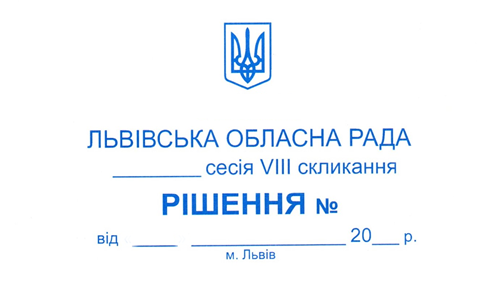 Про порядок денний VІІІ чергової сесії обласної ради Львівська обласна рада VІІІ скликанняВИРІШИЛА:Затвердити такий порядок денний VІІІ чергової сесії Львівської обласної ради VІІІ скликання:Про порядок денний VІІІ чергової сесії обласної ради.
Доповідає: І. Гримак – голова обласної ради.Про депутатські запити.
(394-ПР від 07.10.2021)
Доповідає: І. Гримак – голова обласної ради.Про інформацію Львівської обласної державної адміністрації щодо санітарно-епідеміологічної ситуації на території Львівщини, проведення вакцинації та заходи реагування у зв’язку з епідемією коронавірусу.
(395-ПР від 08.10.2021)
Доповідає: О. Чемерис  – директор департаменту охорони здоров’я Львівської облдержадміністрації.
Співдоповідає: Н. Іванченко – в. о. генерального директора ДУ «Львівський обласний лабораторний центр Міністерства охорони здоров’я України».Про інформацію стосовно виконання Меморандуму про взаєморозуміння щодо врегулювання проблемних питань у сфері постачання теплової енергії та сфері постачання гарячої води в опалювальному сезоні 2021/2022 рр. і ситуацію, що склалася з постачанням природного газу до бюджетних установ Львівщини.
(413-ПР від 21.10.2021)
Доповідають: Б. Кейван – директор департаменту паливно-енергетичного комплексу, енергоефективності та житлово-комунального господарства Львівської облдержадміністрації;
Р. Андрес – в. о. директора департаменту соціального захисту населення Львівської облдержадміністрації;
О. Паска – директор департаменту освіти і науки Львівської облдержадміністрації;
О. Чемерис  – директор департаменту охорони здоров’я  Львівської облдержадміністрації;
І. Гаврилюк  – директор департаменту з питань культури, національностей та релігій Львівської облдержадміністрації;
Т. Зозуля  – в. о. начальника  управління майном спільної власності Львівської обласної ради.
Співдоповідають: Р. Филипів  – голова фракції політичної партії Народного Руху України;
О. Ганущин – депутат обласної ради.Про інформацію керівника Львівської обласної прокуратури про стан законності, боротьби із злочинністю, охорони громадського порядку та результати діяльності на території Львівської області у 2020 році.
(196-ПР від 31.03.2021)
Доповідає: А. Войтенко – керівник Львівської обласної прокуратури.
Співдоповідає: Н. Сумало – голова постійної комісії.Про інформацію щодо стану виконання Комплексної програми «Безпечна Львівщина» на 2021 – 2025 роки в частині функціонування інтегрованої загальнообласної системи відеоспостереження та відеоаналітики.
(396-ПР від 08.10.2021)Доповідає: О. Шляховський – начальник Головного управління Національної поліції у Львівській області.
Співдоповідає: Н. Сумало – голова постійної комісії.Про стан виконання обласних цільових програм за 9 місяців 2021 року.
(401-ПР від 11.10.2021)
Доповідає: С. Куйбіда – директор департаменту економічної політики Львівської облдержадміністрації.
Співдоповідає: В. Квурт  –  голова постійної комісії.Про внесення змін до показників обласного бюджету Львівської області на 2021 рік. 
(404-ПР від 11.10.2021)
Доповідає: О. Демків – директор департаменту фінансів Львівської облдержадміністрації.
Співдоповідає: В. Квурт  –  голова постійної комісії.Про внесення змін до Програми соціально-економічного та культурного розвитку Львівської області на 2021 – 2023 роки.
(397-ПР від 11.10.2021)
Доповідає: С. Куйбіда – директор департаменту економічної політики Львівської облдержадміністрації.
Співдоповідає: В. Квурт  –  голова постійної комісії.Про внесення змін до Програми підвищення конкурентоспроможності Львівської області на 2021 – 2025 роки.
(393-ПР від 06.10.2021)
Доповідає: С. Куйбіда – директор департаменту економічної політики Львівської облдержадміністрації.
Співдоповідає: Ю. Раделицький  –  голова постійної комісії.Про внесення змін до Комплексної програми підтримки та розвитку сільського господарства у Львівській області на 2021 – 2025 роки.
(390-ПР від 06.10.2021)
Доповідає: Т. Гетьман – директор департаменту агропромислового розвитку Львівської облдержадміністрації.
Співдоповідає: Ю. Раделицький  –  голова постійної комісії.Про внесення змін до Програми сприяння інноваційному та науково-технологічному розвитку у Львівській області на 2021 – 2025 роки.
(391-ПР від 06.10.2021)
Доповідає: С. Куйбіда – директор департаменту економічної політики Львівської облдержадміністрації.
Співдоповідає: В. Квурт  –  голова постійної комісії.Про внесення змін до Комплексної програми розвитку фізичної культури та спорту Львівщини на 2021 – 2025 роки.
(402-ПР від 11.10.2021)Доповідає: Р. Хім’як – начальник управління молоді та спорту Львівської облдержадміністрації.Співдоповідає: Т. Бей  –  голова постійної комісії.Про внесення змін до Комплексної програми соціальної підтримки окремих категорій громадян Львівської області на 2021 –2025 роки.
(383-ПР від 22.09.2021)
Доповідає: Р. Андрес – в. о. директора департаменту соціального захисту населення Львівської облдержадміністрації.
Співдоповідає: М. Іщук  –  голова постійної комісії.Про внесення змін до Програми розвитку туризму та курортів у Львівській області на 2021 – 2025 роки.
(392-ПР від 06.10.2021)
Доповідає: Н. Табака – начальник управління туризму та курортів  Львівської облдержадміністрації.
Співдоповідає: І. Щурко  –  голова постійної комісії.Про внесення змін до Програми розвитку освіти Львівської області на 2021 – 2025 роки.
(406-ПР від 11.10.2021)
Доповідає: О. Паска  – директор департаменту освіти і науки  Львівської облдержадміністрації.
Співдоповідає: І. Герус  –  голова постійної комісії.Про внесення змін до Комплексної програми підтримки галузі охорони здоров’я Львівської області на 2021 – 2025 роки.
(410-ПР від 20.10.2021)
Доповідає: О. Чемерис  – директор департаменту охорони здоров’я  облдержадміністрації.
Співдоповідає: А. Ярмола – голова постійної комісії.Про внесення змін до Комплексної програми «Безпечна Львівщина» на 2021 – 2025 роки.
(409-ПР від 20.10.2021)
Доповідає: І. Туз – директор департаменту з питань цивільного захисту Львівської облдержадміністрації.
Співдоповідає: Н. Сумало  –  голова постійної комісії.Про внесення змін до Регіональної програми з міжнародного і транскордонного співробітництва, європейської інтеграції на 2021 – 2025 роки.
(399-ПР від 11.10.2021)
Доповідає: Р. Шепеляк  – директор департаменту міжнародної технічної допомоги та міжнародного співробітництва Львівської  облдержадміністрації.
Співдоповідають: Н. Галецька – голова постійної комісії;
В. Квурт – голова постійної комісії.Про внесення змін до Комплексної програми розвитку культури Львівщини на 2021 – 2025 роки.
(408-ПР від 19.10.2021)
Доповідає: І. Гаврилюк  – директор департаменту з питань культури, національностей та релігій Львівської облдержадміністрації.
Співдоповідає: С. Шеремета  –  голова постійної комісії.Про внесення змін до Програми відновлення, збереження національної пам’яті та протокольних заходів на 2021 – 2025 роки.
(414-ПР від 22.10.2021)
Доповідає: Т. Зозуля – в. о. начальника управління майном спільної власності Львівської обласної ради.
Співдоповідає: С. Шеремета  –  голова постійної комісії.Про внесення змін до рішення Львівської обласної ради від 20.10.2009
№ 1044 «Про окремі питання функціонування обласних комунальних підприємств».
(281-ПР від 24.06.2021)
Доповідає: Т. Зозуля – в. о. начальника управління майном спільної власності Львівської обласної ради.
Співдоповідає: М. Седіло – голова постійної комісії.Про визначення основних напрямків діяльності комунального закладу Львівської обласної ради «Обласний дитячий протитуберкульозний санаторій “Журавно”».
(403-ПР від 11.10.2021)
Доповідає: Р. Андрес – в. о. директора департаменту соціального захисту населення Львівської облдержадміністрації.
Співдоповідають: Б. Чечотка – генеральний директор КНП ЛОР «Львівська обласна клінічна психіатрична лікарня»;
М. Іщук – голова постійної комісії;
М. Седіло – голова постійної комісії.Про внесення змін до рішення обласної ради від 27 квітня 2021 року           № 133 «Про перелік об’єктів спільної власності територіальних громад області, що підлягають приватизації способом аукціону».
(398-ПР від 11.10.2021)
Доповідає: Т. Зозуля – в. о. начальника управління майном спільної власності Львівської обласної ради.
Співдоповідає: М. Седіло – голова постійної комісії.Про надання в користування мисливських угідь у Львівській області громадській організації «Товариство мисливців і рибалок “Фазан”».
(322-ПР від 19.08.2021)
Доповідає: А. Дейнека – начальник Львівського обласного управління лісового та мисливського господарства.
Співдоповідає: В. Свіщов  – голова постійної комісії.Про погодження проєкту землеустрою щодо встановлення (зміни) межі міста Борислава Бориславської міської ради Дрогобицького району Львівської області.
(386-ПР від 05.10.2021)
Доповідає: О. Василько – директор департаменту архітектури та розвитку містобудування Львівської облдержадміністрації.
Співдоповідає: В. Кирилич – голова постійної комісії.Про погодження створення Молодіжної ради при Львівській обласній раді.
(400-ПР від 11.10.2021)
Доповідає: Т. Бей  –  голова постійної комісії.Про заяви Львівської обласної ради.
(387-ПР від 06.10.2021)
Доповідає: І. Гримак – голова обласної ради.Про звернення Львівської обласної ради.
(388-ПР від 06.10.2021)
Доповідає: І. Гримак  –  голова обласної ради.
1. Звернення до Прем’єр-міністра України, Міністра фінансів України, Міністра охорони здоров’я України, Голови Комітету Верховної Ради України з питань здоров’я нації, медичної допомоги та медичного страхування щодо можливого перенесення рахунків закладів охорони здоров’я в Державну казначейську службу України.
Доповідає: Т. Чолій  –  голова депутатської фракції політичної партії «Українська Галицька Партія».
2. Звернення до Кабінету Міністрів України, Міністерства освіти і науки України щодо забезпечення права дітей з особливими освітніми потребами на психолого-педагогічні та корекційно-розвиткові послуги в інклюзивно-ресурсних центрах.
Доповідає: О. Дуда  –  голова фракції політичної партії «Європейська солідарність».
3. Звернення до Президента України, Верховної Ради України, Генерального прокурора України щодо проведення об’єктивного розслідування фактів, оприлюднених Pandora Papers.
Доповідає: О. Дуда  –  голова фракції політичної партії «Європейська солідарність».
4. Звернення до Президента України, Верховної Ради України, Генерального прокурора України щодо об’єктивного розслідування ситуації, яка склалася в АТ «Укрексімбанк».
Доповідає: І. Гримак  –  голова обласної ради.
5. Звернення до Прем’єр-міністра України, Міністерства фінансів України, Міністерства освіти і науки України щодо внесення змін до формули розрахунку розподілу освітньої субвенції на 2022 рік.
Доповідає: І. Герус  –  голова постійної комісії.
6. Звернення до Верховної Ради України, Кабінету Міністрів України про необхідність забезпечення компенсації понесених втрат від перевезень пільгових категорій громадян.
Доповідає: А. Дума  –  депутат обласної ради.
7. Звернення до Голови Верховної Ради України, Кабінету Міністрів України щодо компенсації місцевим бюджетам за спожитий газ та енергоносії.
Доповідає: О. Дуда  –  голова фракції політичної партії «Європейська солідарність».
8. Звернення до Прем’єр-міністра України про внесення змін до моделі покладення спеціальних обов’язків щодо збалансування фінансової спроможності всіх учасників ринку електричної енергії при постачанні населенню електроенергії за фіксованими цінами.
Доповідає: О. Дуда  –  голова фракції політичної партії «Європейська солідарність».
9. Звернення до Президента України, Верховної Ради України та Кабінету Міністрів України щодо неприпустимості грубого наступу на фінансову спроможність місцевого самоврядування.
Доповідає: О. Дуда  –  голова фракції політичної партії «Європейська солідарність».
10. Звернення до Кабінету Міністрів України щодо запровадження пілотного проєкту для покращення організації та забезпечення пожежної безпеки, надання медичних послуг на території об’єднаних територіальних громад Львівської області.
Доповідає: Т. Подвірний  –  голова фракції політичної партії «За майбутнє».
11. Звернення до Верховної Ради України та Кабінету Міністрів України щодо забезпечення належної фінансової підтримки з Державного бюджету України невиробничої сфери Українського товариства сліпих та Українського товариства глухих.
Доповідає: Т. Подвірний  –  голова фракції політичної партії «За майбутнє».Різне.
Голова обласної ради                                                           Ірина ГРИМАК